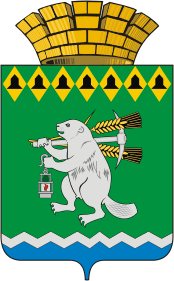 Администрация Артемовского городского округаП О С Т А Н О В Л Е Н И Е  от 25.01.2018										№ 58-ПАОб утверждении Плана мероприятий по профилактике ВИЧ-инфекции на территории Артемовского городского округа на 2018 годВ целях реализации государственной политики в области противодействия распространения ВИЧ-инфекции на территории Артемовского городского округа, в соответствии со статьей 16 Федерального закона от 06 октября 2003 года № 131-ФЗ «Об общих принципах организации местного самоуправления в Российской Федерации», распоряжением Правительства Свердловской области от 19.09.2016 № 860-РП «О дополнительных мерах по ограничению распространения заболевания, вызываемого вирусом иммунодефицита человека (ВИЧ-инфекции), на территории Свердловской области на 2016-2020 годы», статьями 30, 31 Устава Артемовского городского округа,ПОСТАНОВЛЯЮ:1. Утвердить План мероприятий по профилактике ВИЧ-инфекции на территории Артемовского городского округа на 2018 год (Приложение).2. Контроль за исполнением постановления возложить на заместителя главы Администрации Артемовского городского округа по социальным вопросам Темченкова С.Б.Глава Артемовского городского округа				А.В. СамочерновСОГЛАСОВАНИЕпроекта постановленияАдминистрации Артемовского городского округа«Об утверждении Плана мероприятий по профилактике ВИЧ-инфекции на территории Артемовского городского округа на 2018 год»Постановление разослать: заместителю главы Администрации АГО по социальным вопросам, ГБУЗ СО «Артемовская ЦРБ», Управлению образования Артемовского городского округа, Управлению культуры Администрации Артемовского городского округа, отделу по физической культуре и спорту Администрации Артемовского городского округа, отделу по работе с детьми и молодежью Администрации Артемовского городского округа, Филиал ГАПОУ СО «НТГПК им. Н.А. Демидова», ГАПОУ СО «АКТП» – согласно реестру рассылки.Емец Надежда Викторовна,(34363)59-309 (доб. 162)Приложениек постановлению Администрации Артемовского городского округаот 25.01.2018 № 58-ПАплан мероприятий по Профилактике ВИЧ-инфекции на территории Артемовского городского округа на 2018 год23456Емец Надежда Викторовна,(34363)59-309 (доб. 162)ДолжностьФамилия и инициалыСроки и результаты согласованияСроки и результаты согласованияСроки и результаты согласованияДолжностьФамилия и инициалыДата поступления на согласованиеДата согласованияЗамечания и подписьЗаместитель главы Администрации Артемовского городского округа по социальным вопросамС.Б. ТемченковЗаведующий юридическим отделом Администрации Артемовского городского округаЕ.В. ПономареваЗаведующий отделом организации и обеспечения деятельности Администрации Артемовского городского округаМ.Л. СувороваНаименование мероприятияСрок исполненияИсполнители мероприятия123Часть 1. Организация межведомственного взаимодействия по профилактике ВИЧ-инфекцииЧасть 1. Организация межведомственного взаимодействия по профилактике ВИЧ-инфекцииЧасть 1. Организация межведомственного взаимодействия по профилактике ВИЧ-инфекции1. Обеспечение подготовки специалистов учреждений, обеспечивающих проведение профилактических мероприятий по ВИЧ-инфекции, на базе ГБУЗ СО «Свердловский областной центр по профилактике и борьбе со СПИД и инфекционными заболеваниями»в течение годаГБУЗ СО «Артемовская ЦРБ» (Карташов А.В.) (по согласованию), Управление образования Артемовского городского округа (Багдасарян Н.В.), Управление культуры Администрации Артемовского городского округа (Сахарова Е.Б.), отдел по физической культуре и спорту Администрации Артемовского городского округа (Суханов Н.С.), отдел по работе с детьми и молодежью Администрации Артемовского городского округа (Лесовских Н.П.)2. Организация работы межведомственной комиссии по противодействию распространения ВИЧ-инфекции в Артемовском городском округеежеквартальноТемченков С.Б., заместитель главы Администрации Артемовского городского округа по социальным вопросам3. Рассмотрение вопроса профилактики ВИЧ-инфекции в сфере труда на муниципальной трехсторонней комиссии по регулированию социально-трудовых отношенийежеквартальноЧеремных Н.А., первый заместитель главы Администрации Артемовского городского округа4. Организация взаимодействия учреждений, осуществляющих мероприятия по профилактике ВИЧ-инфекциив течение годаТемченков С.Б., заместитель главы Администрации Артемовского городского округа по социальным вопросам, ГБУЗ СО «Артемовская ЦРБ» (Карташов А.В.) (по согласованию), Управление образования Артемовского городского округа (Багдасарян Н.В.), Управление культуры 123Администрации Артемовского городского округа (Сахарова Е.Б.), отдел по физической культуре и спорту Администрации Артемовского городского округа (Суханов Н.С.), отдел по работе с детьми и молодежью Администрации Артемовского городского округа (Лесовских Н.П.)5. Обеспечение поддержки негосударственных некоммерческих организаций и общественных объединений, реализующих мероприятия по профилактике ВИЧ-инфекциив течение годаТемченков С.Б., заместитель главы Администрации Артемовского городского округа по социальным вопросам6. Обеспечение проведения ежегодного мониторинга и оценки эффективности реализации мероприятий по предупреждению распространения ВИЧ-инфекции на территории Артемовского города округав течение годаТемченков С.Б., заместитель главы Администрации Артемовского городского округа по социальным вопросамЧасть 2. Противоэпидемические и профилактические мероприятияЧасть 2. Противоэпидемические и профилактические мероприятияЧасть 2. Противоэпидемические и профилактические мероприятияРаздел 1. Организация эпидемиологического надзора за ВИЧ-инфекциейРаздел 1. Организация эпидемиологического надзора за ВИЧ-инфекциейРаздел 1. Организация эпидемиологического надзора за ВИЧ-инфекцией7. Обеспечение учета и регистрации всех вновь выявленных случаев ВИЧ-инфекциив течение годаГБУЗ СО «Артемовская ЦРБ» (Карташов А.В.) (по согласованию)8. Проведение текущего и ретроспективного анализа эпидемической ситуации на основании данных о заболеваемости ВИЧ-инфекцией и другими заболеваниями, имеющими одинаковый механизм заражения. Осуществление прогнозирования развития эпидемического процесса на ближайший период и составление долгосрочного прогнозав течение годаГБУЗ СО «Артемовская ЦРБ» (Карташов А.В.) (по согласованию)9. Обеспечение систематического информирования главы Артемовского городского округа и руководителей заинтересованных служб и ведомств о состоянии заболеваемости ВИЧ-инфекцией с оценкой эпидемической ситуации и рекомендуемых мероприятиях для ежеквартальноГБУЗ СО «Артемовская ЦРБ» (Карташов А.В.) (по согласованию)123проведения своевременной корректировки планов и территориальных программ профилактики ВИЧ-инфекции, заболеваний, передающихся половым путем и наркомании10. Направление информации для размещения в средствах массовой информации о санитарно-эпидемиологической обстановкеежеквартальноГБУЗ СО «Артемовская ЦРБ» (Карташов А.В.) (по согласованию)Раздел 2. Организация мероприятий по первичной профилактике ВИЧ-инфекцииРаздел 2. Организация мероприятий по первичной профилактике ВИЧ-инфекцииРаздел 2. Организация мероприятий по первичной профилактике ВИЧ-инфекции11. Организация и проведение мероприятий, направленных на информирование и обучение обучающихся профессиональных образовательных организаций, работников образовательных организаций по вопросам профилактики ВИЧ-инфекции (в соответствии с приказом Министерства здравоохранения Свердловской области и Министерства общего и профессионального образования Свердловской области от 01.12.2011 № 855-и/1344-п «О внедрении программы профилактики ВИЧ-инфекции в образовательные учреждения Свердловской области»)в течение годаУправление образования Артемовского городского округа (Багдасарян Н.В.), филиал ГАПОУ СО «НТГПК им. Н.А. Демидова» (Доможирова Л.И.) (по согласованию), ГАПОУ СО «АКТП» (Останина В.И.) (по согласованию)12. Организация и проведение мероприятий, направленных на информирование и обучение специалистов учреждений здравоохранения по вопросам выявления, лечения и профилактики ВИЧ-инфекциив течение годаГБУЗ СО «Артемовская ЦРБ» (Карташов А.В.) (по согласованию)13. Разработка и издание информационных материалов по профилактике ВИЧ-инфекции для распространения среди различных групп населенияв течение годаотдел по работе с детьми и молодежью Администрации Артемовского городского округа (Лесовских Н.П.)14. Организация массовых мероприятий по информированию молодежи о мерах профилактики ВИЧ-инфекции с распространением информационных материалов по профилактике ВИЧ-инфекции среди в течение годаотдел по работе с детьми и молодежью Администрации Артемовского городского округа (Лесовских Н.П.), Управление культуры Администрации Артемовского 123различных групп населениягородского округа (Сахарова Е.Б.), отдел по физической культуре и спорту Администрации Артемовского городского округа (Суханов Н.С.)15. Организация и проведение мероприятий, направленных на информирование обучающихся общеобразовательных организаций по вопросам профилактики ВИЧ-инфекциив течение годаУправление образования Артемовского городского округа (Багдасарян Н.В.)16. Организация и проведение обучения обучающихся общеобразовательных организаций по вопросам профилактики ВИЧ-инфекциив течение годаУправление образования Артемовского городского округа (Багдасарян Н.В.)17. Организация и проведение мероприятий, направленных на профилактику ВИЧ-инфекции среди работающего населенияв течение годаотдел по работе с детьми и молодежью Администрации Артемовского городского округа (Лесовских Н.П.)18. Организация ежегодных социологических исследований среди населения с целью изучения информированности по проблеме ВИЧ-инфекции и определения уровня охвата профилактическими программамив течение годаотдел по работе с детьми и молодежью Администрации Артемовского городского округа (Лесовских Н.П.), Управление образования Артемовского городского округа (Багдасарян Н.В.), ГБУЗ СО «Артемовская ЦРБ» (Карташов А.В.) (по согласованию)19. Организация «телефона доверия» по вопросам ВИЧ-инфекцииво втором полугодииотдел по работе с детьми и молодежью Администрации Артемовского городского округа (Лесовских Н.П.)20. Организация и проведение творческих конкурсов, направленных на информирование обучающихся общеобразовательных организаций по вопросам профилактики ВИЧ-инфекциив течение годаУправление образования Артемовского городского округа (Багдасарян Н.В.)Раздел 3. Организация мероприятий по профилактике ВИЧ-инфекции среди групп высокого риска по инфицированию ВИЧРаздел 3. Организация мероприятий по профилактике ВИЧ-инфекции среди групп высокого риска по инфицированию ВИЧРаздел 3. Организация мероприятий по профилактике ВИЧ-инфекции среди групп высокого риска по инфицированию ВИЧ21. Организация раннего выявления ВИЧ-инфекции среди населения, в том числе групп высокого риска по инфицированию ВИЧ в течение годаГБУЗ СО «Артемовская ЦРБ» (Карташов А.В.) (по согласованию)123(информирование граждан о необходимости обследования на ВИЧ-инфекцию с целью раннего выявления и лечения ВИЧ-инфекции)22. Организация и проведение мероприятий, направленных на профилактику ВИЧ-инфекции среди потребителей наркотиков и лиц, относящихся к группам риска по инфицированию и распространению ВИЧ-инфекции половым путемв течение годаГБУЗ СО «Артемовская ЦРБ» (Карташов А.В.) (по согласованию)23. Проведение обучающих семинаров для сотрудников органов внутренних дел по вопросам выявления и профилактики ВИЧ-инфекциив течение годаГБУЗ СО «Артемовская ЦРБ» (Карташов А.В.) (по согласованию)24. Организация взаимодействия учреждений здравоохранения с ОМВД России по Артемовскому району по обследованию на ВИЧ-инфекцию лиц подозреваемых, обвиняемых и находящихся в изоляторах временного содержания ОМВД России по Артемовскому району, специальных приемниках ОМВД России по Артемовскому району для содержания лиц, арестованных в административном порядке, центрах временного содержания несовершеннолетних правонарушителейв течение годаГБУЗ СО «Артемовская ЦРБ» (Карташов А.В.) (по согласованию)Раздел 4. Оказание комплексной помощи ВИЧ-инфицированным гражданамРаздел 4. Оказание комплексной помощи ВИЧ-инфицированным гражданамРаздел 4. Оказание комплексной помощи ВИЧ-инфицированным гражданам25. Организация и проведение мероприятий, направленных на повышение приверженности ВИЧ-инфицированных к диспансерному наблюдению и приему антиретровирусной терапиив течение годаГБУЗ СО «Артемовская ЦРБ» (Карташов А.В.) (по согласованию)26. Информирование граждан о необходимости своевременного выявления и лечения ВИЧ-инфекции, о месте прохождения обследования на ВИЧ-инфекцию и получения медицинской помощив течение годаГБУЗ СО «Артемовская ЦРБ» (Карташов А.В.) (по согласованию), Управление образования Артемовского городского округа (Багдасарян Н.В.), Управление культуры Администрации Артемовского городского округа (Сахарова 123Е.Б.), отдел по физической культуре и спорту Администрации Артемовского городского округа (Суханов Н.С.), отдел по работе с детьми и молодежью Администрации Артемовского городского округа (Лесовских Н.П.)